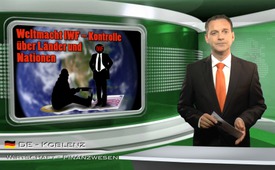 Weltmacht IWF – Kontrolle über Länder und Nationen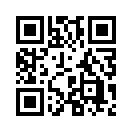 In  den  Massenmedien  wird der Internationale Währungsfond kurz IWF stets als eine Art Hilfsorganisation dargestellt – als Kreditgeber  der  letzten  Instanz  für all jene Länder, die in finanzielle Schwierigkeiten geraten sind. Der IWF ist aber in Wirklichkeit...In  den  Massenmedien  wird der Internationale Währungsfond kurz IWF stets als eine Art Hilfsorganisation dargestellt – als Kreditgeber  der  letzten  Instanz  für all jene Länder, die in finanzielle Schwierigkeiten geraten sind.  
„Der IWF ist aber in Wirklichkeit mit einem Pfandleiher zu vergleichen, der die Notlage ausnutzt,  um  sich  selber  zu  bereichern.“ So das Zitat aus dem Buch von Volker Wolff „Weltmacht IWF – Chronik eines Raubzuges. 
So hat  der  IWF beispielsweise dem  krisengeschüttelten Griechenland gut 1,5 Milliarden  Euro  geliehen,  die jetzt zurückgezahlt werden müssen. 
Und Griechenland ist da kein Einzelfall. Durch die Politik des IWF sind in den vergangenen Jahrzehnten viele Staaten  in  Afrika  und  Asien  zu Radikalreformen  und brachialen Sparkursen gezwungen worden. Dadurch wurde die  Bevölkerung  nicht nur in  Armut  gestürzt, sondern auch  der Hunger in vielen Teilen  der  Welt  verstärkt.  Die Auflagen des IWF bei der Kreditvergabe  an  notleidende  Länder greifen zutiefst und diktatorisch in deren Wirtschafts- und Sozialpolitik ein – wie wir es zurzeit beispielsweise  an  Griechenland erleben. Somit muss der IWF auch  für  Krisen  und Kriege mitverantwortlich  gemacht  werden. Weiterführende Hintergrundinformationen dazu, besonders im Hinblick darauf, was uns blühen könnte, erfahren sie in der Sendung “Wer zahlt die Zeche eines Finanzcrashs?“ vom 23.7. hier bei uns auf kla.tv.
Sehr geehrte Damen und Herren,
Sie sehen welche Macht der Internationale Währungsfond hat. Er kontrolliert ganze Länder und Nationen  –  wer aber kontrolliert eigentlich den IWF?
Wenn sie diese Frage berechtigt finden, empfehlen Sie diese Sendung bitte weiter.
Vielen Dank aus dem Studio Koblenz.von ad.Quellen:http://de.wikipedia.org/wiki/Internationaler_Währungsfonds
http://zeit.de/wirtschaft/2015-05/interview-euro-krise-joseph-vogl
http://focus.de/finanzen/news/staatsverschuldung/griechenland-krise-notfallszenario-ezb-und-efsf-wollen-athen-trotz-pleite-unterstuetzen_id_4691105.html
https://youtube.com/watch?v=JGBLLJfpG5g
Ernst Wolf, Weltmacht IWF – Chronik eines RaubzugesDas könnte Sie auch interessieren:#IWF - www.kla.tv/IWFKla.TV – Die anderen Nachrichten ... frei – unabhängig – unzensiert ...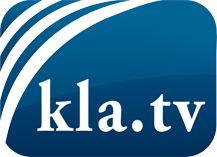 was die Medien nicht verschweigen sollten ...wenig Gehörtes vom Volk, für das Volk ...tägliche News ab 19:45 Uhr auf www.kla.tvDranbleiben lohnt sich!Kostenloses Abonnement mit wöchentlichen News per E-Mail erhalten Sie unter: www.kla.tv/aboSicherheitshinweis:Gegenstimmen werden leider immer weiter zensiert und unterdrückt. Solange wir nicht gemäß den Interessen und Ideologien der Systempresse berichten, müssen wir jederzeit damit rechnen, dass Vorwände gesucht werden, um Kla.TV zu sperren oder zu schaden.Vernetzen Sie sich darum heute noch internetunabhängig!
Klicken Sie hier: www.kla.tv/vernetzungLizenz:    Creative Commons-Lizenz mit Namensnennung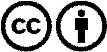 Verbreitung und Wiederaufbereitung ist mit Namensnennung erwünscht! Das Material darf jedoch nicht aus dem Kontext gerissen präsentiert werden. Mit öffentlichen Geldern (GEZ, Serafe, GIS, ...) finanzierte Institutionen ist die Verwendung ohne Rückfrage untersagt. Verstöße können strafrechtlich verfolgt werden.